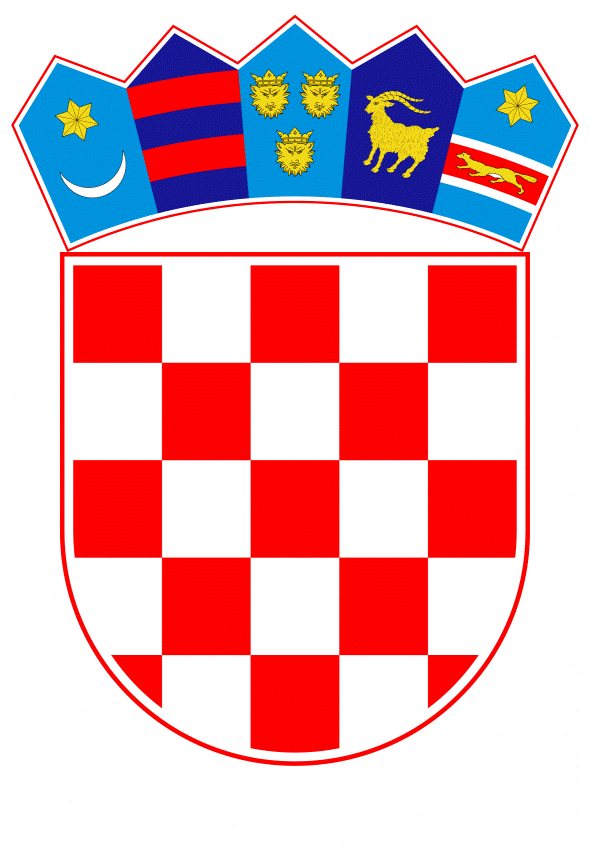 VLADA REPUBLIKE HRVATSKEZagreb, 19. rujna 2019.______________________________________________________________________________________________________________________________________________________________________________________________________________________________PrijedlogNa temelju članka 31. stavka 2. Zakona o Vladi Republike Hrvatske (Narodne novine, br. 150/11, 119/14, 93/16 i 116/18) i članka 44. stavka 2. Zakona o proračunu (Narodne novine, br. 87/08, 136/12 i 15/15), Vlada Republike Hrvatske je na sjednici održanoj ___________________ donijelaO D L U K Uo davanju suglasnosti Ministarstvu znanosti i obrazovanja za preuzimanje obveza na teret sredstava državnog proračuna Republike Hrvatske u 2020. i 2021. godini, za sklapanje ugovora za izvođenje radova na rekonstrukciji zgrade i sportske dvorane (dogradnja i nadogradnja) Osnovne škole Nikole Andrića u Vukovaru te izgradnji parkirališta i sportskih terenaI.Daje se suglasnost Ministarstvu znanosti i obrazovanja za preuzimanje obveza na teret sredstava državnog proračuna Republike Hrvatske u 2020. i 2021. godini, za sklapanje ugovora za izvođenje radova na rekonstrukciji zgrade i sportske dvorane (dogradnja i nadogradnja) Osnovne škole Nikole Andrića u Vukovaru te izgradnji parkirališta i sportskih terena, u ukupnom iznosu od 13.825.214,94 kuna, i to po godinama i u iznosima kako slijedi:II.Ova Odluka stupa na snagu danom donošenja.Klasa:Urbroj:Zagreb, ____________PREDSJEDNIK    mr. sc. Andrej PlenkovićO B R A Z L O Ž E NJ EMinistarstvo znanosti i obrazovanja je provelo otvoreni postupak nabave javnih radova za izvođenje radova na rekonstrukciji zgrade i sportske dvorane (dogradnja i nadogradnja) OŠ Nikole Andrića u Vukovaru te izgradnji parkirališta i sportskih terena, te je 27. svibnja 2019. godine donesena Odluka o odabiru, klase: 602-02/18-03/00111; urbroja: 533-02-19-0018.Izvoditelj radova, zajednica ponuditelja VODOTORANJ d.o.o., Vukovar i EUROMIX d.o.o. Vukovar, je potpisane primjerke ugovora o izvođenju radova na rekonstrukciji zgrade i sportske dvorane (dogradnja i nadogradnja) OŠ Nikole Andrića u Vukovaru, izgradnja parkirališta i sportskih terena u iznosu od 14.260.171,95 kuna bez PDV-a, odnosno 17.825.214,94 kuna s PDV-om (klasa: 602-02/18-03/00111; urbroj:533-02-19-0258) dostavio u Ministarstvo znanosti i obrazovanja te će isti biti potpisani po ishođenju suglasnosti za preuzimanje višegodišnjih obveza na teret državnog proračuna Republike Hrvatske.Sredstva za izvođenje predmetnih radova osigurana su u iznosu od 4.000.000,00 kuna za 2019. godinu, 10.000.000,00 kuna za 2020. godinu i 3.825.214,94 kuna za 2021. godinu u Državnom proračunu Republike Hrvatske za 2019. godinu i projekcijama za 2020. i 2021. godinu (Narodne novine, broj 113/18), na razdjelu Ministarstva znanosti i obrazovanja, glavi 08005 na kapitalnom projektu K579064 - Kapitalne investicije u osnovnom i srednjem školstvu, skupini stavki 421 - Građevinski objekti.Budući da je predviđeni rok završetka radova 485 dana, tj. da ugovorna obveza Ministarstva znanosti i obrazovanja prema izvođaču radova prelazi u 2020. i 2021. godinu, isto traži suglasnost za preuzimanje obveza na teret sredstava državnog proračuna Republike Hrvatske u 2020. i 2021. godini, u ukupnom iznosu od 13.825.214,94 kuna (10.000.000,00 kuna u 2020. godini i 3.825.214,94 kuna u 2021. godini) u svrhu realizacije kapitalnog projekta rekonstrukcije zgrade i sportske dvorane (dogradnja i nadogradnja) OŠ Nikole Andrića u Vukovaru te izgradnje parkirališta i sportskih terena. Sukladno odredbi članka 44. stavka 2. Zakona o proračunu, ministar financija predlaže Vladi Republike Hrvatske davanje suglasnosti Ministarstvu znanosti i obrazovanja za preuzimanje obveza na teret sredstava državnog proračuna Republike Hrvatske u 2020. i 2021. godini, za sklapanje ugovora za izvođenje radova na rekonstrukciji zgrade i sportske dvorane (dogradnja i nadogradnja) Osnovne škole Nikole Andrića u Vukovaru te izgradnji parkirališta i sportskih terena, u ukupnom iznosu od 13.825.214,94 kuna, i to po godinama i u iznosima kako slijedi:Predlagatelj:Ministarstvo financija.Predmet:Prijedlog odluke o davanju suglasnosti Ministarstvu znanosti i obrazovanja za preuzimanje obveza na teret sredstava državnog proračuna Republike Hrvatske u 2020. i 2021. godini, za sklapanje ugovora za izvođenje radova na rekonstrukciji zgrade i sportske dvorane (dogradnja i nadogradnja) Osnovne škole Nikole Andrića u Vukovaru te izgradnji parkirališta i sportskih terena GodinaIznos2020.10.000.000,00 kuna2021.3.825.214,94 kuna.GodinaIznos2020.10.000.000,00 kuna2021.3.825.214,94 kuna.